OSU-III-401-163/2016						Lublin, 09 luty 2016 r.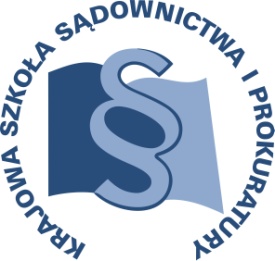 U6/A/16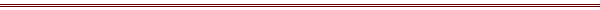 P R O G R A MSZKOLENIA DLA URZĘDNIKÓW SĄDOWYCH
Z OBSZARU APELACJI BIAŁOSTOCKIEJTEMAT SZKOLENIA:„Dostęp do informacji publicznej i ochrona danych osobowych”DATA I MIEJSCE:17 październik 2016 r.	Sąd Rejonowy w Białymstoku
ul. Mickiewicza 103 
15-950 Białystok
sala nr C011ORGANIZATOR:Krajowa Szkoła Sądownictwa i ProkuraturyOśrodek Szkolenia Ustawicznego i Współpracy MiędzynarodowejKrakowskie Przedmieście 62, 20 - 076 Lublin  tel. 81 440 87 10						fax. 81 440 87 11OSOBY ODPOWIEDZIALNE ZE STRONY ORGANIZATORA:merytorycznie: 					organizacyjnie:prokurator dr Elżbieta Rojowska 		główny specjalista Monika Wolińskatel. 81 458 37 54 				tel.  81 458 37 49e-mail: e.rojowska@kssip.gov.pl  		e-mail: m.wolinska@kssip.gov.plWYKŁADOWCY:Zbigniew Miczek	sędzia Sądu Rejonowego w Tarnowie; w latach 2006-2007 delegowany do pełnienia obowiązków asystenta w Izbie Cywilnej Sądu Najwyższego; wykładowca KSSiP, autor publikacji z dziedziny prawa cywilnego procesowego oraz prawa upadłościowego w tym m.in.: „Jawność posiedzeń sądowych w postępowaniu cywilnym i jej wyłączenia (zagadnienia ogólne)”, Ius et Administratio 2005 r., Dostęp do informacji w działalności sądów i prokuratur. Poradnik praktyczny pod red. P. Szustakiewicza KSSiP 2009 r.Zajęcia prowadzone będą w formie seminariumPROGRAM SZCZEGÓŁOWYPONIEDZIAŁEK	17 października 2016 r.9.00 – 11.15	Podstawowe terminy i definicje z zakresu informacji publicznej w świetle obowiązujących regulacji prawnych;	Sposób udostępniania informacji publicznej i ograniczenia w dostępie do informacji publicznej;Prowadzący – Zbigniew Miczek11.15 – 11.30 	przerwa 
11.30 – 13.45 		Uprawnienia dziennikarzy dotyczące dostępu do informacji publicznej;	Odpowiedzialność grożąca za nieudostępnienie informacji publicznej;	Podstawowe pojęcia z zakresu ochrony danych osobowych w świetle obowiązujących regulacji prawnych;Prowadzący – Zbigniew Miczek13.45 – 14.15    	przerwa 
14.15 – 15.45 	Administratorzy danych i delegowanie uprawnień;	odpowiedzialność za naruszenie przepisów dotyczących ochrony danych osobowych;Przetwarzanie i zabezpieczanie danych osobowych.Prowadzący – Zbigniew MiczekProgram szkolenia dostępny jest na Platformie Szkoleniowej KSSiP pod adresem:http://szkolenia.kssip.gov.pl/login/ oraz na stronie internetowej KSSiP pod adresem: www.kssip.gov.plZaświadczenie potwierdzające udział w szkoleniu generowane jest za pośrednictwem Platformy Szkoleniowej KSSiP. Warunkiem uzyskania zaświadczenia jest obecność na szkoleniu oraz uzupełnienie znajdującej się na Platformie Szkoleniowej anonimowej ankiety ewaluacyjnej (znajdującej się pod programem szkolenia) dostępnej w dniach 
od 17 października 2016 r. do 17 listopada 2016 r.Po uzupełnieniu ankiety zaświadczenie można pobrać i wydrukować z zakładki 
„moje zaświadczenia”.